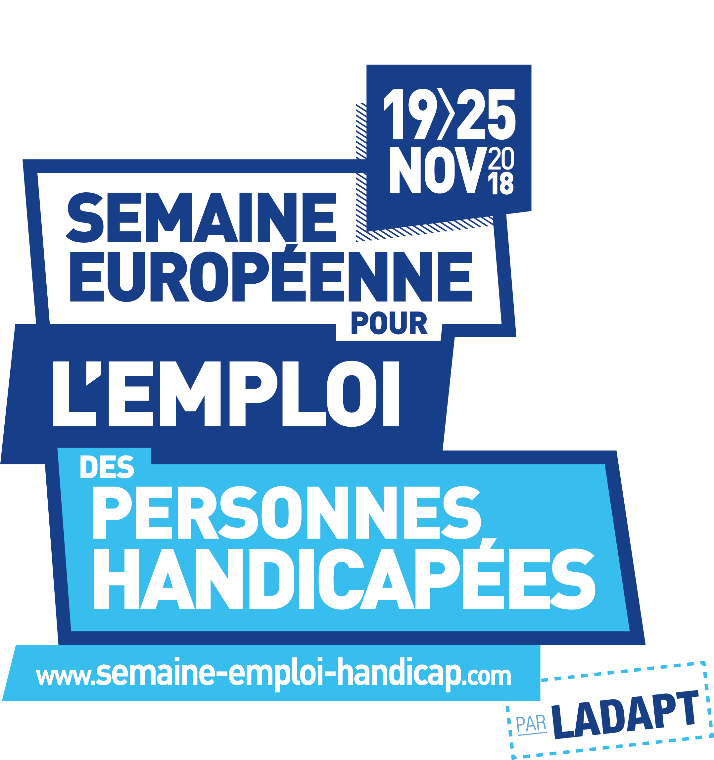 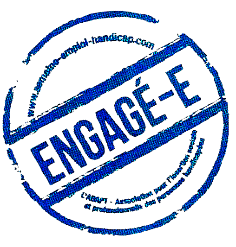  Une personne sur deux est touchée par le handicap au cours de sa vie. 85 % des travailleurs en situation de handicap ont un handicap invisible. 90 % des travailleurs en situation de handicap n'ont besoin d'aucun aménagement de poste.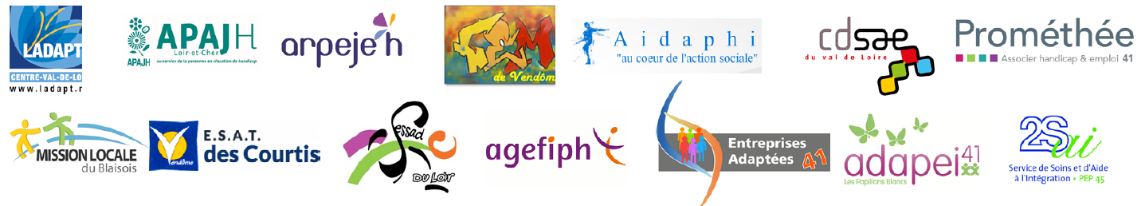 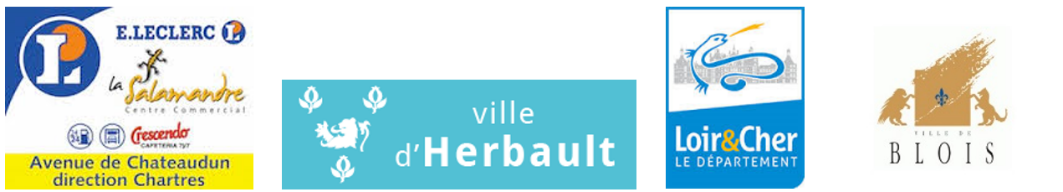 TRAVAILLER SES DIFFERENCESPROGRAMME du 21 novembre 2018 place LOUIS XII14h 	FLASHMOB (danseurs d’IME et de SESSAD sur la chanson « La Même » Maître Gims/Vianney)14h10 	TÉMOIGNAGES (Car Podium) «  De l’accompagnement éducatif à l’inclusion professionnelle» : IME (CDSAE, Grouëts), SESSAD (Vendômois Handicap), ULIS (Lycée Ampère)14h20	Interlude musical « POURQUOI PAS » (groupe de Rock) 15h 	FLASHMOB 	15h10	TÉMOIGNAGES (Car Podium)  « Des solutions d’insertion pour tous » : Document’Hom, E.A. en sous-traitance administrative	« Le C.F.A.S., un dispositif individualisé formateur» : Joël GAUDIN15h20	« DUO CRUNCHY » (chanson française et pop anglo-saxonne)16h 	FLASHMOB 			16h10 	TÉMOIGNAGES (Car Podium)  «Orientation en ESAT : une inclusion sociale par le travail» : ESAT des Courtis et du Val Blésois16h20 	Interlude musical « Duo CRUNCHY » 17h	FLASHMOB17h10	TEMOIGNAGES (Car Podium) « Du Relai entre travailleurs handicapés et employeurs »: Prométhée et les entreprises SODEXO et BIOCOOP.Mission Locale du BlésoisM.D.P.H. du Loir-et-Cher17h20 	Interlude musical 17h40 	TEMOIGNAGES (Car Podium)  « Les Politiques locales en faveur de l’intégration des personnes handicapées » :Ville de Blois (Corinne GARCIA)Conseil Départemental (Nicolas PERRUCHOT)18h	CLOTURE DE LA JOURNEE par un cocktail aux ARCADES